                                 Dieta Mediterrânica     A dieta mediterrânica é um padrão alimentar que é baseado na diversidade, na gastronomia local, na predominância de produtos vegetais frescos à mesa.    A dieta mediterrânica (como o nome diz) teve origem nos povos banhados pelo Mar Mediterrânico. Esta dieta surgiu no século XX (entre os anos 50 e 60).    A palavra dieta surgiu do termo grego “diata” que significa estilo de vida equilibrado. 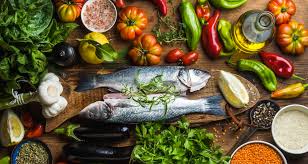    Esta dieta consiste em comer coisas como:. Cereais e alimentos de origem vegetal. Consumo de produtos frescos , pouco processados e locais, que são mais saudáveis. Utilização de azeite como principal gordura . Consumo moderado de laticínios. Consumo frequente de peixe . Consumo moderado de carnes vermelhas. Consumo de água como a bebida de eleição e consumo moderado de vinho a acompanhar as refeições principais.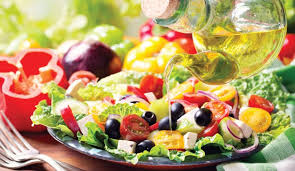 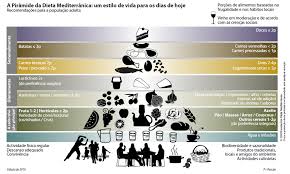 